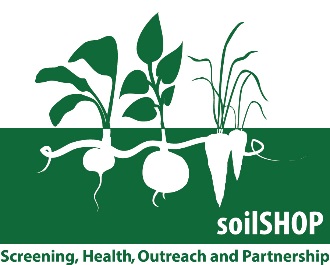 soilSHOP Log In FormClosest Intersection ____________________Closest Main Street ____________________Collection Information (You can bring one or multiple samples)Age of the nearest structure: ______  Structure type:   House	 Fence	 Shed		 OtherWas structure painted before 1978?			 Yes		 No		 Not SureWas structure painted lead paint?			 Yes		 No		 Not SureAre there paint chips in the soil?			 Yes		 No		 Not SureAre there pieces of brick/debris in the soil?		 Yes		 No		 Not SureAre you using any treated wood products, such as railroad ties or other treated wood (children’s play-sets can contain treated wood). No       	  Not Sure	         Yes (if yes, was the wood there before 2003?) Date: ______ Additional Comments:                            soilSHOP Forma de registroIntersección más cercana: __________________Calle principal más cercana: _________________Información de la colecta (puede traer una o más de una muestra) Edad de la estructura cercana a su casa: _______           Tipo Estructura:    Casa    Verja   Cobertizo    Otro¿Fue pintada antes del 1978?					 Sí	       No		 No está seguro/a¿Fue pintada con pintura que contenía plomo?		 Sí	       No		 No está seguro/a¿Hay pedazos de pintura en el suelo?				 Sí	       No		 No está seguro/a¿Hay piezas de ladrillo o escombros en el suelo? 		 Sí     	       No		 No está seguro/aEstá usando algún producto con madera tratada (área de juego de los niños puede contener madera tratada). Circule una: No  	 No está seguro/a	  Si (si es el caso, estuvo la madera ahí antes del 2003)  Año: _____ Comentarios Adicionales: Sample #1Type of soilOriginal SoilAmended (mulch, compost, topsoil)Raised BedOther:_____________Current or planned use:GardenPlay AreaOther:_____________Was this sample taken from more than one spot?       Yes           No          Depth (inches): _____Was sample location less than 5 feet away from house or building? Yes           No           Not SureWas sample location less than 5 feet away from street?     Yes           No           Not SureSample #2Type of soilOriginal SoilAmended (mulch, compost, topsoil)Raised BedOther:____________Current or planned use:GardenPlay AreaOther:__________Was this sample taken from more than one spot?       Yes           No          Depth (inches): _____Was sample location less than 5 feet away from house or building? Yes           No           Not SureWas sample location less than 5 feet away from street?     Yes           No           Not SureSample #3Type of soilOriginal SoilAmended (mulch, compost, topsoil)Raised BedOther:____________Current or planned use:GardenPlay AreaOther:__________Was this sample taken from more than one spot?       Yes           No          Depth (inches): _____Was sample location less than 5 feet away from house or building? Yes           No           Not SureWas sample location less than 5 feet away from street?     Yes           No           Not SureMuestra # 1Tipo de sueloTierra originalTierra enmendada (pajote, composta, capa superior del suelo)Mesas de CultivoOtro tipo:____________Uso actual o planificado:Jardín o HuertoÁrea de juegoOtro uso:__________Numero de áreas: ____Profundidad (en pulgadas) : _____¿Fue la muestra obtenida a menos de 5 pies de la casa/edificio? Si           No          Inseguro/a¿Fue la muestra obtenida a menos de 5 pies de la calle? Si          No           Inseguro/aMuestra #2Tipo de tierraTierra originalTierra enmendada (pajote, composta, capa superior del suelo)Mesas de CultivoOtro tipo:____________Uso actual o planificado:Jardín o HuertoÁrea de juegoOtro uso:__________Numero de áreas: ____Profundidad (en pulgadas) : _____¿Fue la muestra obtenida a menos de 5 pies de la casa/edificio? Si           No          Inseguro/a¿Fue la muestra obtenida a menos de 5 pies de la calle? Si           No           Inseguro/aMuestra #3Tipo de tierraTierra originalTierra enmendada (pajote, composta, capa superior del suelo)Mesas de CultivoOtro tipo:____________Uso actual o planificado:Jardín o HuertoÁrea de juegoOtro uso:__________Numero de áreas: ____Profundidad (en pulgadas) : _____¿Fue la muestra obtenida a menos de 5 pies de la casa/edificio? Si           No          Inseguro/a¿Fue la muestra obtenida a menos de 5 pies de la calle? Si           No           Inseguro/a